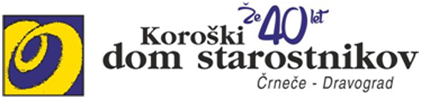 Črneče 146, 2370 DravogradOBVESTILO UPORABNIKOM PO 13. ČLENU SPLOŠNE UREDBE O VARSTVU PODATKOV (GDPR) GLEDE OBDELAVE OSEBNIH PODATKOV na podlagi Evidence uporabnikov in drugih evidenc, ki se nanašajo na uporabnike storitev Koroškega doma starostnikov1. Upravljavec zbirke osebnih podatkov: Koroški dom starostnikov, Črneče 146, 2370 Dravograd, T: 02 872 33 50, E: kdsd@siol.net, W: http://www.kds-dravograd.si2. Kontakti pooblaščene osebe za varstvo osebnih podatkov (ang. DPO): Omnimodo, d.o.o., T: 01 23 223 47, E: dpo@omnimodo.si 3. Namen, pravna podlaga in vrste osebnih podatkov, ki se obdelujejo: 4. Uporabniki ali kategorije uporabnikov osebnih podatkov: zunanji zdravstveni delavci (zdravnik, psihiater, nevrolog, fiziater), pooblaščeni svojci, vzdrževalec programske opreme, pogodbeni partner za IT tehnologijo, banke, prejemniki promocijskih materialov, obiskovalci spletne strani doma in družbenih omrežij doma, poslovno svetovanje, management kakovosti, društva in nevladne organizacije in javni organi pri opravljanju svojih nalog, za katere so pristojni za obdelavo osebnih podatkov.5. Informacije o prenosih osebnih podatkov v tretjo državo ali mednarodno organizacijo: Osebnih podatkov ne prenašamo v tretje države. 6. Obdobje hrambe osebnih podatkov ali, kadar to ni mogoče, merila, ki se uporabijo za določitev tega obdobja: Obdobje hrambe osebnih podatkov v Koroškem domu starostnikov je določeno v skladu z Zakonom o zbirkah podatkov s področja zdravstvenega varstva (UL RS, št. 65/00 in naslednji – ZZPPZ), Zakonom o varstvu dokumentarnega in arhivskega gradiva ter arhivih (UL RS, št. 30/06 in naslednji – ZVDAGA), Zakonom o socialnem varstvu (UL RS, št. 3/07 – UPB in naslednji – ZSV) in Zakonom o varstvu osebnih podatkov (UL RS, št. 94/07 -UPB in naslednji – ZVOP-1).V primerih, kjer je pravna podlaga za obdelavo osebnih podatkov posameznikova privolitev / soglasje (točka a) 6. člena Splošne uredbe GDPR), je obdobje hrambe do preklica privolitve oziroma soglasja.V primerih, kjer je pravna podlaga za obdelavo osebnih podatkov pogodba (točka b) 6. člena Splošne uredbe GDPR), se osebni podatki hranijo 10 let po prenehanju pravice. Po preteku roka iz prejšnjega odstavka se podatki arhivirajo.Videoposnetki oseb za namen zagotovitve varnosti oseb in premoženja se hranijo največ do enega leta.7. Informacije o obstoju pravic posameznikaV zvezi z vašimi osebnimi podatki imate na voljo naslednje pravice:-       kjer je pravna podlaga pogodba: pravico do dostopa, popravka, omejitve obdelave in prenosljivosti,-       kjer je pravna podlaga zakon: pravico do dostopa, popravka in omejitve obdelave,-       kjer je pravna podlaga privolitev / soglasje: pravico do dostopa, popravka, omejitve obdelave, izbrisa, pravico do ugovora in pravico do prenosljivosti, Pravice lahko uveljavljate pri Pooblaščeni osebi za varstvo osebnih podatkov v Koroškem domu starostnikov, ki je Omnimodo, d.o.o., E: dpo@omnimodo.si, T: 01 232 23 47, N: Barjanska cesta 68, 1000 Ljubljana.8. Informacija o pravici do preklica privolitve / soglasja, kadar obdelava temelji na privolitvi: Privolitev / soglasje lahko kadar koli prekličete, ne da bi to vplivalo na zakonitost obdelave podatkov, ki se je na podlagi privolitve izvajala do njenega preklica.9. Informacija o pravici do vložitve pritožbe pri nadzornem organu: Pritožbo lahko podate  Informacijskemu pooblaščencu (Dunajska cesta 22, 1000 Ljubljana, E: gp.ip@ip-rs.si, T: 012309730, W: www.ip-rs.si).10. Informacija o obveznosti zagotovitve osebnih podatkov:  Zagotovitev osebnih podatkov je zakonska in pogodbena obveznost in je podlaga za izvajanje storitev institucionalnega varstva. Posameznik mora te osebne podatke zagotoviti. V primeru, da posameznik ne posreduje osebnih podatkov, ki jih je potrebno obdelati za potrebe institucionalnega varstva v Koroškem domu starostnikov (z izjemo osebnih podatkov, za katere je potrebno soglasje posameznika), podpis pogodbe in njeno izvajanje nista mogoča.11. Informacija o obstoju avtomatiziranega sprejemanja odločitev, vključno z oblikovanjem profilov: Koroški dom starostnikov ne oblikuje avtomatiziranega sprejemanja odločitev v zvezi z osebnimi podatki, vključno z oblikovanjem profilov.NAMENPRAVNA PODLAGAOBDELOVANI OSEBNI PODATKI POSAMEZNIKAIzvajanje socialnega varstva, zdravstvenih dejavnosti, dejavnosti zdravstvene nege in oskrbe Izvajanje pogodbe na podlagi zakona (ZZDej, ZZPPZ, ZSV, ZZVZZ) - točka b) 1. odstavka 6. člena Splošne uredbe GDPRime in priimek, spol, datum, kraj in občina rojstva, stan, stalno prebivališče (naslov, pošta, občina) in državljanstvo, EMŠO, številka osebnega dokumenta z datumom in občino izdaje, naslov za vročitev poštetelefonska številka uporabnika in telefonske številke svojcev ime zakoncapodatki o dovoljenju za prebivanje tujcapodatki o vrsti življenjske skupnostipodatki o kontaktnih osebah za obveščanjepodatki o statusupodatki o izobrazbi, poklicpodatki o zdravstvenem stanju in invalidnosti (zdravstveni karton)podatki o prejemkih (številka pokojninske zadeve in vrsta pokojnine)podatki o oprostitvi pri plačilu storitevštevilka TRR in banka računadavčna številkanačin plačevanja storitev podatki o žepniništevilka KZZ oz. številka zavarovane osebetip, občina in vrsta zavarovanja, registrska številka zavarovanja, zavarovalna podlaga, podatki o PZZ (zavarovalnica, številka police)datum sprejema in odpusta iz doma, vzrok sprejema in odpusta datum prijave začasnega prebivališčaoddelek in soba bivanja (številka in vrsta) številka perilakategorija oskrbe in kategorija zdravstvene negeindividualni načrt vrsta diete, mesto obrokov, podatki o alergijahpodatki o varstvenem dodatku podatki o dodatku za pomoč in postrežbodatum in kraj smrtidatum in naslov premestitvenapotna diagnoza, vrsta fizioterapevskih in delovno-terapevtskih storitevpodatki o diagnozi, podatki o predpisani medikamentozni terapiji, podatki o načrtovanih in izvedenih storitvah zdravstvene nege in oskrbe, podatki o stopnji inkontinence in predpisanih pripomočkih, evidenca padcev, evidenca prisotnosti RZP in ostalih ran, evidenca kontrolnih pregledov, podatki o cepilnem statusu, evidenca o psihičnem stanju, evidenca izmerjenih vrednosti vitalnih funkcijpodatki o vrsti predpisane psihotropne medikamentozne terapije, datum in količina dobavljenega zdravila, datum aplikacije, količina apliciranega zdravila, količinsko stanje zdravilavrsta in mesto kolonizacije z večkratno odpornimi mikroorganizmi, datum nastanka kolonizacijeelektronski naslov osebe, ki podaja ugovor oz. pritožbodatum prejetja in način vložitve ter datum odgovoraUresničevanje pravic posameznikov v institucionalnem varstvu (pripombe, pisni ugovori in pritožbe)Izvajanje pogodbe na podlagi zakona (ZZDej, ZZPPZ, ZSV, ZZVZZ) - točka b) 1. odstavka 6. člena Splošne uredbe GDPRime in priimek, spol, datum, kraj in občina rojstva, stan, stalno prebivališče (naslov, pošta, občina) in državljanstvo, EMŠO, številka osebnega dokumenta z datumom in občino izdaje, naslov za vročitev pošteZagotovitev varnosti oseb in premoženjaZakon (ZVOP-1) - točka c) 1. odstavka 6. člena Splošne uredbe GDPRvideoposnetki osebPromocija Doma, spominek za stanovalcaPrivolitev - točka a) 1. odstavka 6. člena Splošne uredbe GDPRzasebni elektronski naslovzasebna telefonska številkafotografijavideoposnetekInformacija obiskovalcem in osebju Doma, kje prebivamPrivolitev - točka a) 1. odstavka 6. člena Splošne uredbe GDPRime in priimek na vratih sobeštevilka sobeInformacija obiskovalcem in osebju Doma, katerih dejavnosti se bom udeležil/a in kakšne rezultate bom dosegel/laPrivolitev - točka a) 1. odstavka 6. člena Splošne uredbe GDPRime in priimekZa potrebe obiskov članov društev in nevladnih organizacij in za potrebe obdarovanjaPrivolitev - točka a) 1. odstavka 6. člena Splošne uredbe GDPRime in priimekdatum rojstvaTakojšnja seznanitev pristojnega osebja Doma s pomembnimi informacijami o izvajanju nege in oskrbe ter uporabnikovega aktualnega zdravstvenega stanja ob prihodu v soboPrivolitev - točka a) 1. odstavka 6. člena Splošne uredbe GDPRinformacije o izvajanju nege in oskrbe ter mojega aktualnega zdravstvenega stanja